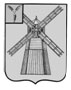 АДМИНИСТРАЦИЯ ПИТЕРСКОГО МУНИЦИПАЛЬНОГО РАЙОНА САРАТОВСКОЙ ОБЛАСТИП О С Т А Н О В Л Е Н И Еот 17 июня  2015 года  №  263с. ПитеркаОб утверждении схемы размещения нестационарных торговых объектовна территории Питерского муниципального образования на 2015-2019 годыВ    соответствии  с  Федеральным   законом  от  28 декабря   2009   года № 381-ФЗ «Об основах государственного регулирования торговой деятельности в Российской Федерации», Федеральным законом от 6 октября 2003 года № 131-ФЗ «Об общих принципах организации местного самоуправления в Российской Федерации», постановлением Правительства Российской Федерации от 29 сентября 2010 года № 772 «Об утверждении правил включения нестационарных торговых объектов, расположенных на земельных участках, в зданиях, строениях и сооружениях, находящихся в государственной собственности, в схему размещения нестационарных торговых объектов», приказом  министерства экономического развития и инвестиционной  политики  Саратовской   области   от  25 сентября 2013 года № 2839 «О порядке разработки и утверждения схемы нестационарных торговых объектов», в целях упорядочения размещения нестационарных торговых объектов на территории Питерского муниципального образования администрация муниципального района	 ПОСТАНОВЛЯЕТ:	1 Утвердить схему и графические схемы размещения нестационарных торговых объектов на территории Питерского муниципального образования на 2015-2019 годы согласно приложению.	2. Настоящее постановление вступает в силу с момента опубликования на официальном сайте администрации муниципального района  http://piterka.sarmo.ru.	3. Признать утратившими силу постановление администрации Питерского муниципального образования  от 21 апреля 2011 года № 42 «Об утверждении схемы размещения нестационарных торговых объектов на территории Питерского муниципального образования на 2011-2015 годы» и постановление администрации Питерского муниципального образования  от 11 апреля 2013 года № 26 «О внесении изменений в постановление администрации Питерского муниципального образования  от 21 апреля 2011 года № 42 «Об утверждении схемы размещения нестационарных торговых объектов на территории Питерского муниципального образования на 2011-2015 годы».  	4. Контроль за исполнением настоящего постановления возложить на комитет по экономике, управлению имуществом и закупкам администрации муниципального района.Глава  администрациимуниципального района                                                                        В.Н. ДерябинПриложение  к постановлению администрации муниципального района от 17  июня 2015 года № 263СХЕМАразмещения нестационарных торговых объектов на территорииПитерского муниципального образованияАдрес месторасположения объектаТип объектаСпециали-зация объектаПериод разме-щенияПринад-лежность к субъектам малого и среднего предприни-мательствас. Питерка, пер.Садовый,  в 2 м от магазина«Товары для дома», расположенного по пер.Кирова 10 а,  до ул. Советскаялоточно-выездная торговлядомашние животные и птицапо пятницамдас. Питерка, огражденная территория границы пер.Садовый, пер. Малоузенский, ул.Ленина, ул.Советскаялоточно-выездная торговляпромышленные товарыпостояннодас.Питерка, огражденная территория границы пер.Садовый, пер. Малоузенский, ул.Ленина, ул.Советскаялоточно-выездная торговляовощи, фрукты, бахчевые культурыпостояннодас. Питерка, огражденная территория границы пер.Садовый, пер. Малоузенский, ул.Ленина, ул.Советскаяпалатка, автофургонпродуктыпо пятницамда